Preston Candover CE Primary School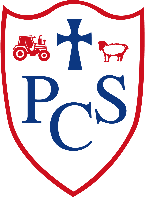 ATTENDANCE POLICYDfE Guidance School Attendance (2014):Schools should:Promote good attendance and reduce absence, including persistent absenceEnsure every child has access to full time education Act early to address patterns of absenceParents must perform their legal duty by ensuring children of compulsory school age who are registered to a school attend regularlyAll pupils must be punctual to their lessons.Section 1: Rationale / Statement of Intent:For a child to reach their full educational achievement a high level of school attendance is essential. We are committed to providing an education of the highest quality for all our pupils/ students and endeavour to provide an environment where all pupils feel valued and welcome. Parents and pupils play a part in making our school so successful. Every child has a right to access the education to which he/she is entitled. Parents andteachers share the responsibility for supporting and promoting excellent school attendance and punctuality for all.It is our duty to consistently strive to achieve a goal of 100% attendance for all children. Every opportunity will be used to convey to pupils and their parents or carers the importance of regular and punctual attendance.Section 2: 1. Promoting Good AttendanceThe foundation for good attendance is a strong partnership between the school, parents and the child. The Home/School agreement will contain details of how we will work with parents and our expectations of what parents will need to do to ensure their child achieves good attendance. To help us all to focus on this we will:Report to you on your child is performing in school, what their attendance and punctuality rate is and how this relates to their attainments;Celebrate good attendance by displaying individual and class achievements;Reward good or improving attendance through class competitions, certificates and outings/events.Set Targets for the school and for classes for attendance and display these in the school.2. Roles and Responsibilities:Responsibilities of the School’s Senior Leadership TeamA member of the Senior Leadership Team will oversee, direct and co-ordinate the school’s work in promoting regular and improved attendance and will ensure the Attendance Policy is consistently applied throughout the school.  This person will also ensure that attendance is both recorded accurately and analysed. They will ensure that attendance issues are identified at an early stage and that support is put in place to deal with any difficulties.If absence is frequent or continuous, except where a child is clearly unwell, staff will discuss with parent/carers the need and reasons for their child’s absence and will encourage them to keep absences to a minimum.  A note or explanation from a pupil’s home does not mean an absence becomes authorised.  The decision whether or not to authorise an absence will always rest with the school.Responsibilities of Classroom Staff: Ensure that all students are registered accuratelyPromote & reward good attendance at all appropriate opportunities.Liaise with the Headteacher and Inclusion Leader on matters of attendance and punctuality and Communicate any concerns or underlying problems that may account for a child’s absence. Responsibilities of Students: Attend every day unless they are ill or have an authorised absence. Arrive in school on time. Go to all their registrations and lessons on time. Take responsibility for registering at the Reception Desk if they are late or are leaving the school site during school hours. Responsibilities of Parents and Carers: Ensuring your child’s regular attendance at school is a parent/carers legal responsibility (section of the 1996 Education Act) and permitting absence from school that is not authorised by the school creates an offence in law.Parents will:Inform the school on the first day of absence. Discuss with the class teacher any planned absences well in advance. Support the school with their child in aiming for 100% attendance each year. Make sure that any absence is clearly accounted for by phone on the first and subsequent days of absence, or by letter if a phone is unavailable. Avoid taking their child out of school for non-urgent medical or dental appointments. Only request for leave of absence if it is for an exceptional circumstanceSection 3 3.1. Recording AttendanceLegally the register must be marked twice daily. This is once at the start of the school day at 8.45am and again for the afternoon session at 1.00pm. 3.2. Lateness /Punctuality It is important to be on time at the start of the morning and afternoon school sessions and to lessons.  The start of school/lessons are used to give out instructions or organise work If your child is late they can miss work, time with their class teacher getting vital information, cause  disruption to the lesson for others ,  and can be embarrassing  leading to  possible further absence.The school day begins at 8.45am and all pupils are expected to be in school at the time. Morning registration is at 8.45am and it closes at 8.55am.All lateness is recorded daily. This information will be required by the courts, should a prosecution for non-attendance or lateness be necessary Arrival after the close of registration will be marked as unauthorised absence code ‘U’ in line with county and Department for Education (DfE) guidance. This mark shows them to be on site, but is legally recorded as an absence. If a pupil is late due to a medical appointment, they will receive an authorised absence coded ‘M’. Please be advised that where possible doctors and dentists appointments are to be made outside of school hours or during school holidays. Pupils who are consistently late are disrupting not only their own education but also that of the other pupils. On-going and repeated lateness is considered as unauthorised absence and will be subject to legal action (see section 6 for further detail).Parents, guardians or carers of pupils who have patterns of lateness will be contacted to discuss the importance of good time keeping and how this might be achieved. If lateness persists, parents, guardians or carers will be invited to attend the school and discuss the problem and support offered.  If support is not appropriate or is declined and a child has 10 or more sessions of unauthorised absence due to lateness recorded in any 10 week period the school or the Hampshire County Council will be required to issue parents with a penalty notice in accordance with Hampshire’s Code of Conduct for issuing penalty notices for non-attendance (See section 6 of this policy for further detail).3.3. What to do if my child is absent?First Day AbsenceA child not attending school is considered a safeguarding matter. This is why information about the cause of any absence is always required.If your child is absent you must:Contact us as soon as possible on the first day of absence; Send a note in on the first day they return with an explanation of the absence – you must do this even if you have already telephoned us;If your child is absent we will:Telephone you on the first day of absence if we have not heard from you; This is because we have a duty to ensure your child’s safety as well as their regular school attendanceInvite you in to discuss the situation with our Inclusion Leader/class teacher if absences persist;Refer the matter to the Hampshire’s Attendance Legal Panels if absence is unauthorised and falls below 90% Third Day AbsenceWe will continue to telephone or email you if absence continues and if we have not heard from you.Please Note: If your child is not seen and contact has not been established with you/ any of the named parent/carers after three days of absence the school is required to start a child missing in education procedures as set down by Hampshire County Council Guidance.  We will make all reasonable enquires to establish contact with parents and the child including making enquires to known friends, wider family. Please ensure you provide at least two, preferably three emergency contact details. Ten Day’s AbsenceWe have a legal duty to report the absence of any pupils who is absent without an explanation for 10 consecutive days. If the child is not seen and contact has not been established with the named parent/carer then the Local Authority is notified that the child is ‘at risk of missing’. Children’s Services Staff will visit the last known address and alert key services to locate the child.  So help us to help you and your child by making sure we always have an up to date contact number. There will be regular checks on telephone numbers throughout the year.Continued or Ongoing AbsenceIf a child misses 10% or more schooling across the school year for whatever reason they are defined as persistent absentees. Where this absence is authorised the school will contact the parents to discuss the reasons for this. The School Health Service may be involved in this meeting. If necessary an Attendance plan will be drawn up to address the concerns Absence for whatever reason disadvantages a child by creating gaps in their learning. Research shows these gaps affect attainment when attendance falls below 90%. Preston Candover CE Primary School monitors all absence thoroughly and all attendance data is shared with the Local Authority and the Department for Education. If a child has had absence and their attendance level is falling towards 90% parents will be contacted and the reasons for the absence will be discussed. Section  4:Request for Leave of Absence:Amendments to school attendance regulations were updated and enforced from September 2013: (Pupil registration) (England) regulations state thatHeadteachers may not grant any leave of absence during term time unless there are exceptional circumstances.  It is important to note that Headteachers can determine the length of the authorised absence as well as whether absence is authorised at all.  The fundamental principles for defining ‘exceptional’ are rare, significant, or unavoidable which means the event could not reasonably be scheduled at another time. There are no rules on this as circumstances vary from school to school and family to family. There is however, no legal entitlement for time off in school time to go on holiday and in the majority of cases holiday will not be authorised. Parents/Carers wishing to apply for leave of absence need to fill in an application form (available on the school website and from the office) in advance and before making any travel arrangements. If term time leave is taken without prior permission from the school, the absence will be unauthorised and if the number of sessions absent hits the thresholds set down in Hampshire’s Code of Conduct parent/carers will be issued with a fixed-penalty fine, or other legal action in accordance the code (see section 6 for detail). Taking holidays in term time will affect your child’s schooling as much as any other absence and we expect parents to help us by not taking children out during school time.Section 5:Understanding types of absence:Pupils are expected to attend school every day for the entire duration of the academic year, unless there is an exceptional reason for the absence. There are two main categories of absences:Authorised Absence: is when the school has accepted the explanation offered as satisfactory justification for the absence, or given approval in advance for such an absence. If no explanation is received, absences cannot be authorised.Unauthorised Absence: is when the school has not received a reason for absence or has not approved a child’s leave absence from school after a parent’s request. This includes: parents giving their children permission to be off school unnecessarily such as for shopping, birthdays, to look after siblings truancy before or during the school day absences which have not been explained A school can, if needed, change an authorised absence to an unauthorised absence and vice versa if new information is presented. Any changes will be communicated to parents/carers.  An example of this would be where a parent states a child is unwell but on return to school there is evidence they have been on holiday. Section 6:Penalty Notices for Non Attendance and other Legal Measures:In Education law, parents/carers are committing an offence if they fail to ensure the regular attendance of their child of compulsory school age at the school at which the child is registered, unless the absence has been authorised by the school. Legal Measures for tackling persistent absence or latenessHampshire Schools and Hampshire County Council will use the full range of legal measures to secure good attendance. Legal measures will only be considered through a referral to Hampshire’s Attendance Legal Panels where:The child or family do not require the support from any agency to improve the attendance The child has 10 or more sessions of unauthorised absence and parents are complicit in the child’s absence.The following legal measures are for pupils of compulsory school age who are registered at a school:Parenting contracts set at Education Planning Meetings  Parenting orders Penalty noticesEducation Supervision OrdersProsecution Legal Measures for absence taken when the headteacher has declined parent/carers request for leave of absenceWhere a pupil has unauthorised absence due to either:non approval of a parent/carer’s request for leave of absence ora holiday that has been taken without permissionand the  unauthorised absence is for 10 or more sessions (5 days) in any 100 possible school sessions then a penalty notice for non-attendance will be issued.Where a child has unauthorised absence the school must enforce Hampshire’ s Code of Conduct for issuing Penalty Notices or follow its guidance on other Legal Measures for Non-Attendance. The Code of Conduct is a statutory document that ensures that powers for legal sanctions are applied consistently and fairly across all schools and their families within the authority. A copy is available from http://www3.hants.gov.uk/education/hias/learning-behaviour-attendance/attendance-guidance-for-parents/possible-penalties.htmThe code of conduct states that:Schools or Hampshire Local Authority will issue a Penalty Notice for any unauthorised absence where the pupil has been:absent for 10 or more half-day sessions (five school days) of unauthorised absence during any 100 possible school sessions – these do not need to be consecutivepersistently late (coded U) for up to 10 sessions (five days) after the register has closedpersistently late before the close of the register (coded L), but the school has met with parents and has clearly communicated that they will categorise as unauthorised any further lateness (code O), and where the threshold of 10 sessions (five days) has been metabsent for any public examinations of which dates are published in advanceabsent for any formal school assessments, tests or examinations where the dates have been published in advanceunless the issuing of a Penalty Notice would conflict would conflict with other intervention strategies in place or other sanctions already being processed.If a child’s has unauthorised absence meets any of the above criteria and the family or child do not require any agency support to improve the attendance then a single Penalty Notice is issued for either:10 sessions of unauthorised absence or lateness in any 10 week school period 1 or more sessions of unauthorised absence during a public exam, formal school assessment of testing where dates are published in advance.  Parents and Carers will be warned of the likelihood of a penalty notice being issued for unauthorised absence either via a letter, through the leave of absence request form, or through the schools attendance policy and website. The penalty notice is a fine that is issued to each parent/carer who condoned (or was responsible for the child) during the period of unauthorised absence for which the fine has been issued. For each case of unauthorised absence the school or Hampshire County Council will decide whether a Penalty Notice is issued to one or more parent/carers for each child. N.B This could mean four penalty notices for a family with two siblings both with unauthorised absence for holiday i.e. one PN for each child to each parentEach penalty notice carries a fine of £60 if paid within 21 days of the penalty notice being posted. If the fine is not paid within 21 days the Penalty is automatically increased to £120 if paid within 28 days. If the fine remains unpaid the Hampshire County Council will consider prosecution for the non-attendance. Payment methods are detailed on the Penalty Notices themselves. Penalties are to be paid to Hampshire County Council and revenue resulting from payment of Penalties is used by the County Council to help cover the costs of issuing Penalty Notices and/or the cost of prosecuting recipients who do not pay.For further information parents/carers can request a leaflet from their school and should visit Hampshire County Councils website at: http://www3.hants.gov.uk/education/hias/learning-behaviour-attendance/attendance-guidance-for-parents/possible-penalties.htmSection 7: 7.1 My child is trying to avoid coming to School.  What should I do?Children are sometimes reluctant to attend school. Any problems with regular attendance are best sorted out between the school, the parents and the child.  If a child is reluctant to attend, it is never better to cover up their absence or to give in to pressure to excuse them from attending.  This gives the impression that attendance does not matter and may make things worse. Contact your child’s (class teacher /Inclusion Leader/Headteacher), immediately and openly discuss your worries.  Your child could be avoiding school for a number of reasons – difficulties with school work, bullying, friendship problems, family difficulties.  It is important that we identify the reason for your child’s reluctance to attend school and work together to tackle the problem. In some cases you may find it helpful to discuss the circumstances of your child’s difficulties with another professional.What can I do to encourage my child to attend School?Make sure your child gets enough sleep and gets up in plenty of time each morning.  Ensure that he/she leaves home in the correct clothes and properly equipped.  Show your child, by your interest, that you value his / her education.   Be interested in what your child is doing in school, chat to them about the things they have learnt, what friends they have made and even what they had for lunch! For many parents, your child attending school may be your first experience of being separated from them. This can seem daunting at first for both of you but consistency and a caring supportive home and school life will make the transition a quick and easy experience for you both. 7.2 LeaversIf your child is leaving our school (other than when transferring to a  secondary school parents are asked to:Give the school information about their plans including any date of a move and your new address and telephone numbers, your child’s new school and the start date when known. This should be submitted to our school in writingIf pupils leave and we do not have the above information, then your child is considered to be a ‘Child Missing in Education’.  This requires schools and Local Authorities to then carry out investigations to try and locate your child, which includes liaising with Children’s Services, the Police and other agencies. By giving us the above information, these investigations can be avoided.Section 8Record preservation School registers are legal documents. We will ensure compliance with attendance regulations by keeping attendance records for at least 3 years. Computer registers will be preserved as electronic back-ups or microfiche copies.      January 2020                                              Review Date:  January 2023      Signed: ……………………………………       Mrs Simrit Otway, Headteacher      Date: ………………………………………